板橋セーフティー・ネットワーク用品調査票令和　　年　　月　　日　　板橋区　防災危機管理課防犯促進係　行ＦＡＸ　０３－３９６３－０１５０※　郵便、持参もしくはＦＡＸにて、ご提出をお願いいたします。※　数が限られておりますので在庫状況に応じて調整させていただきます。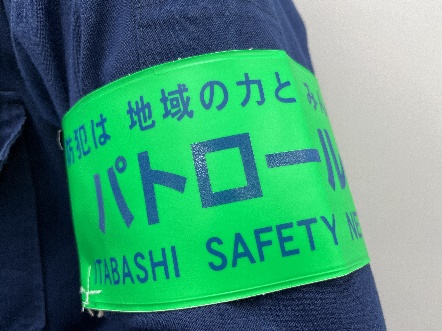 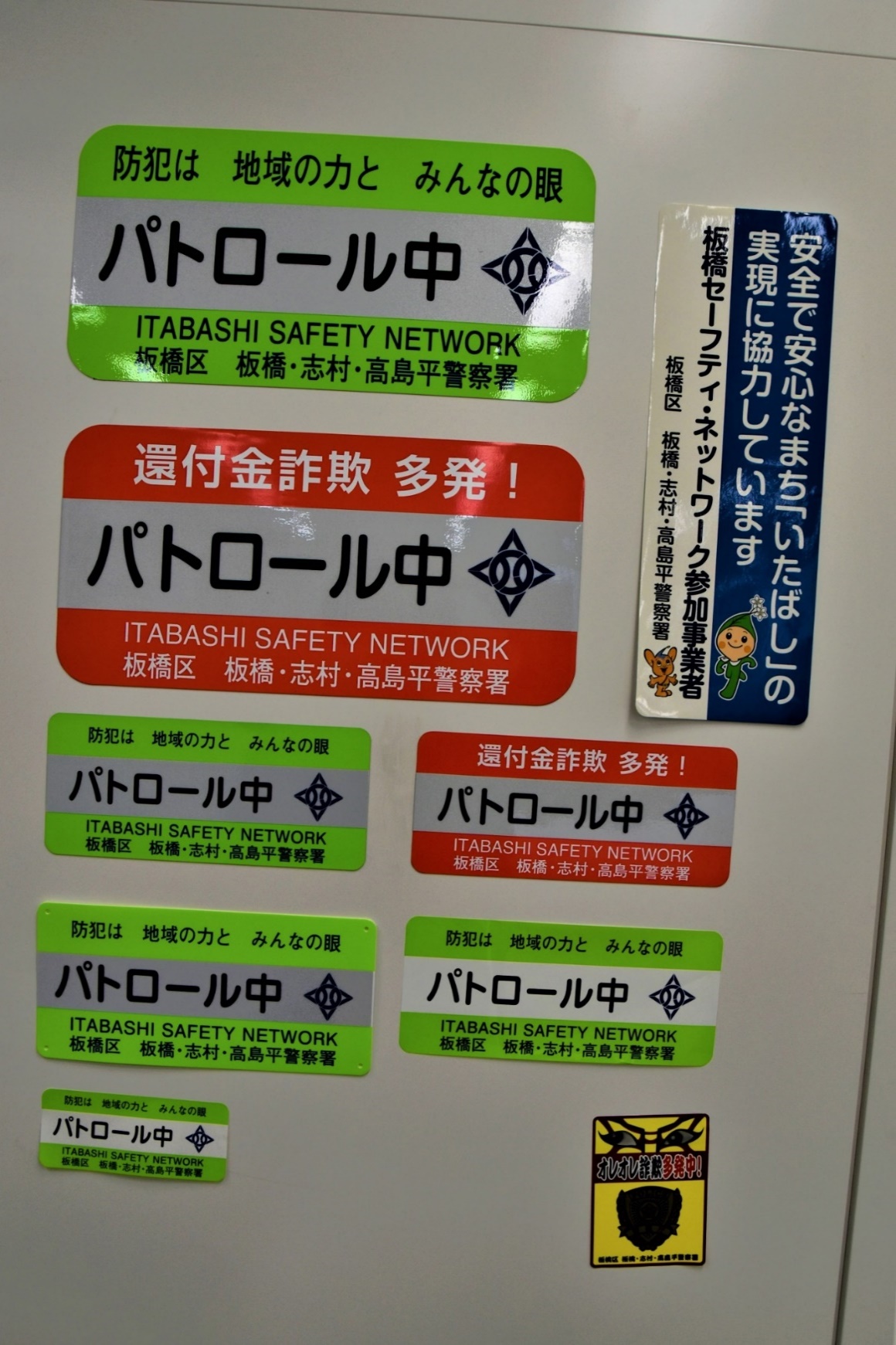 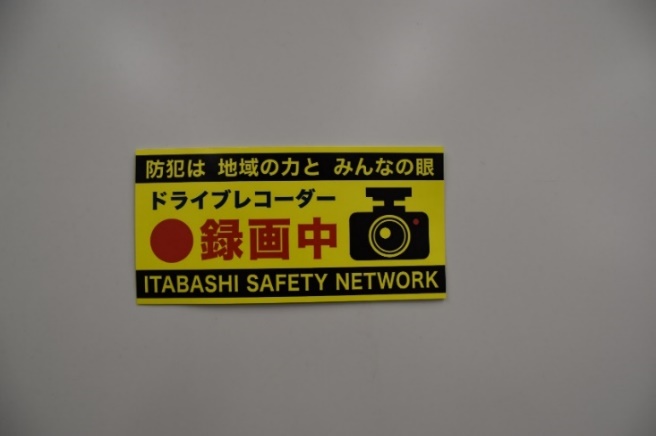 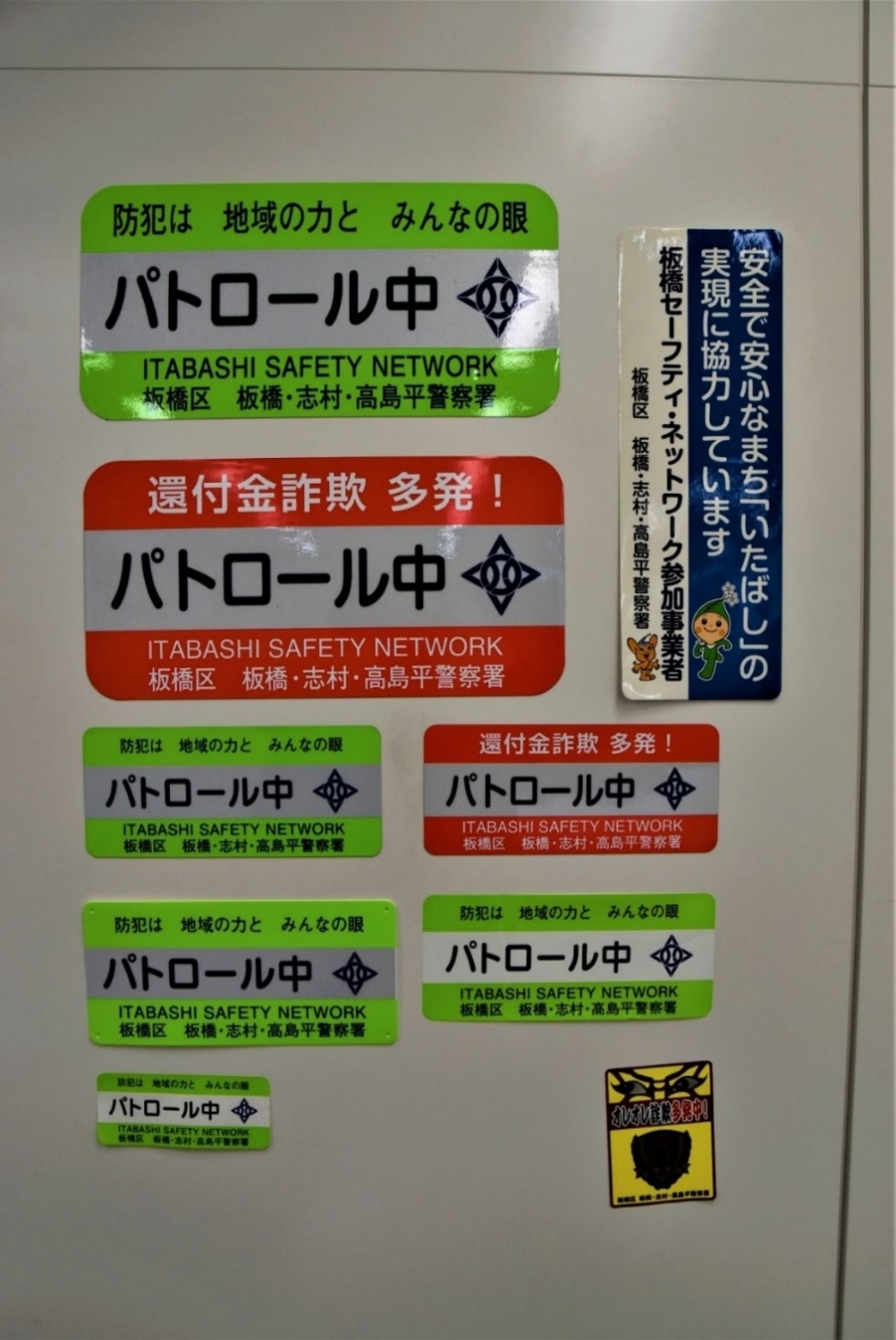 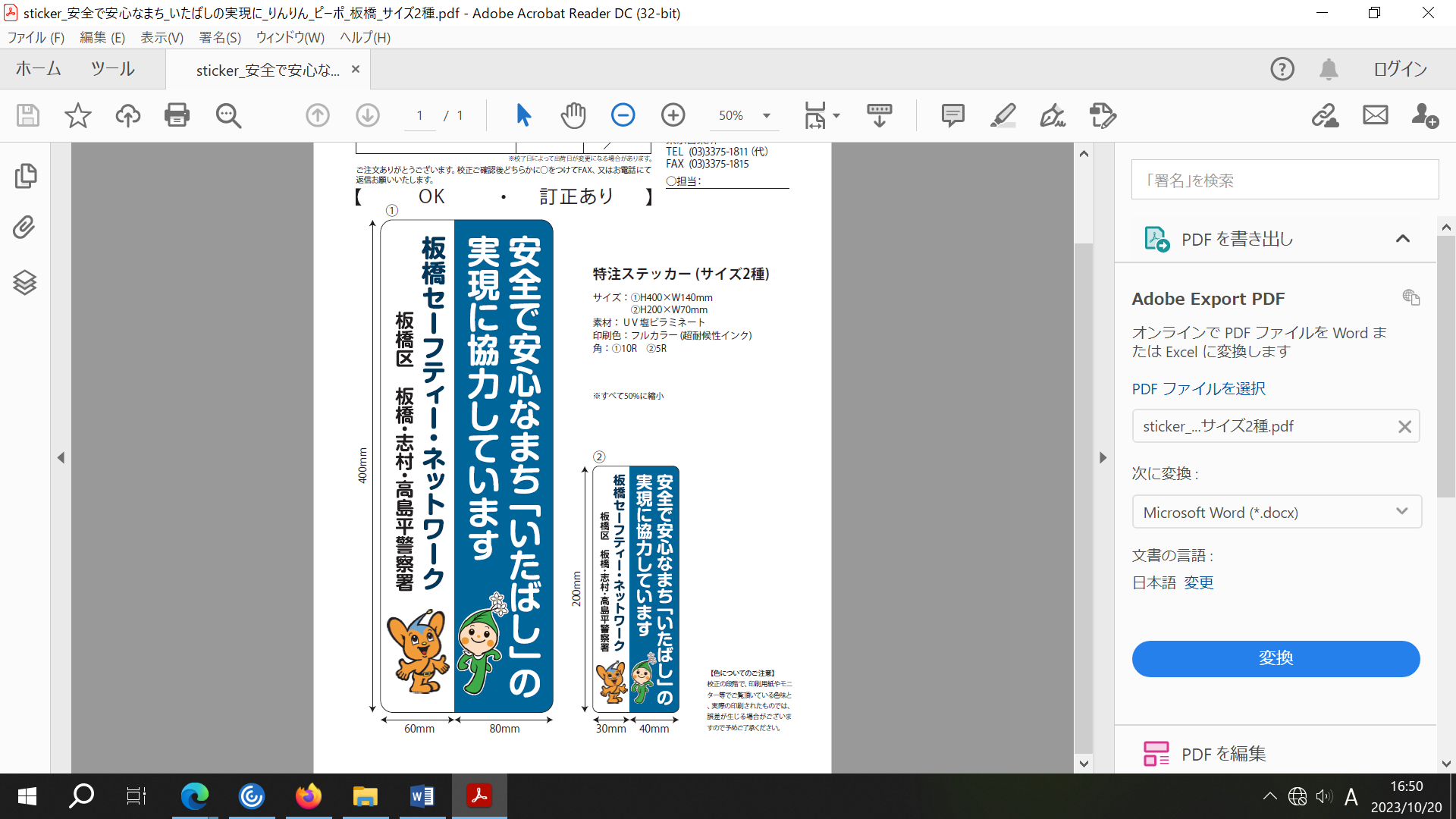 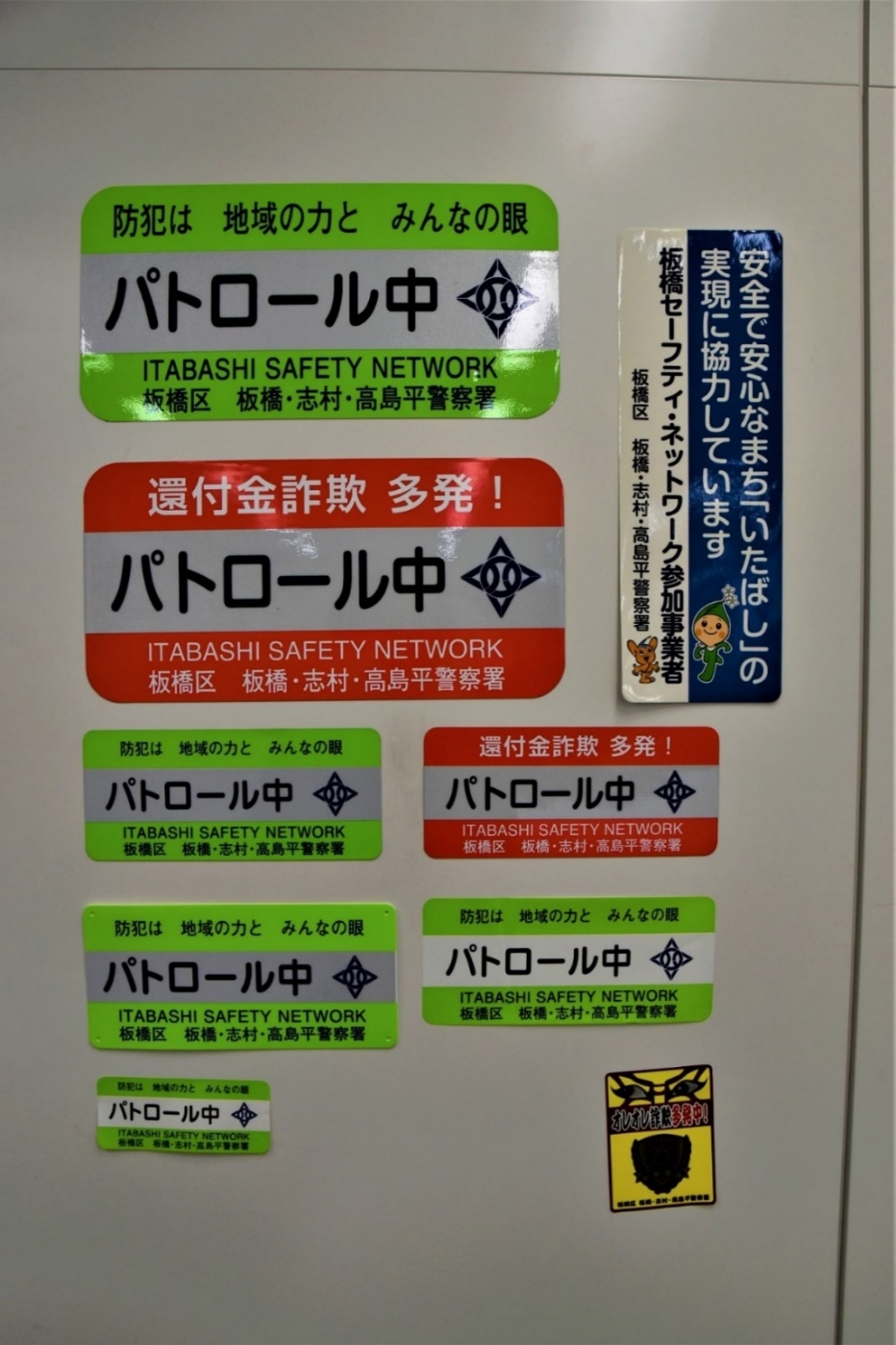 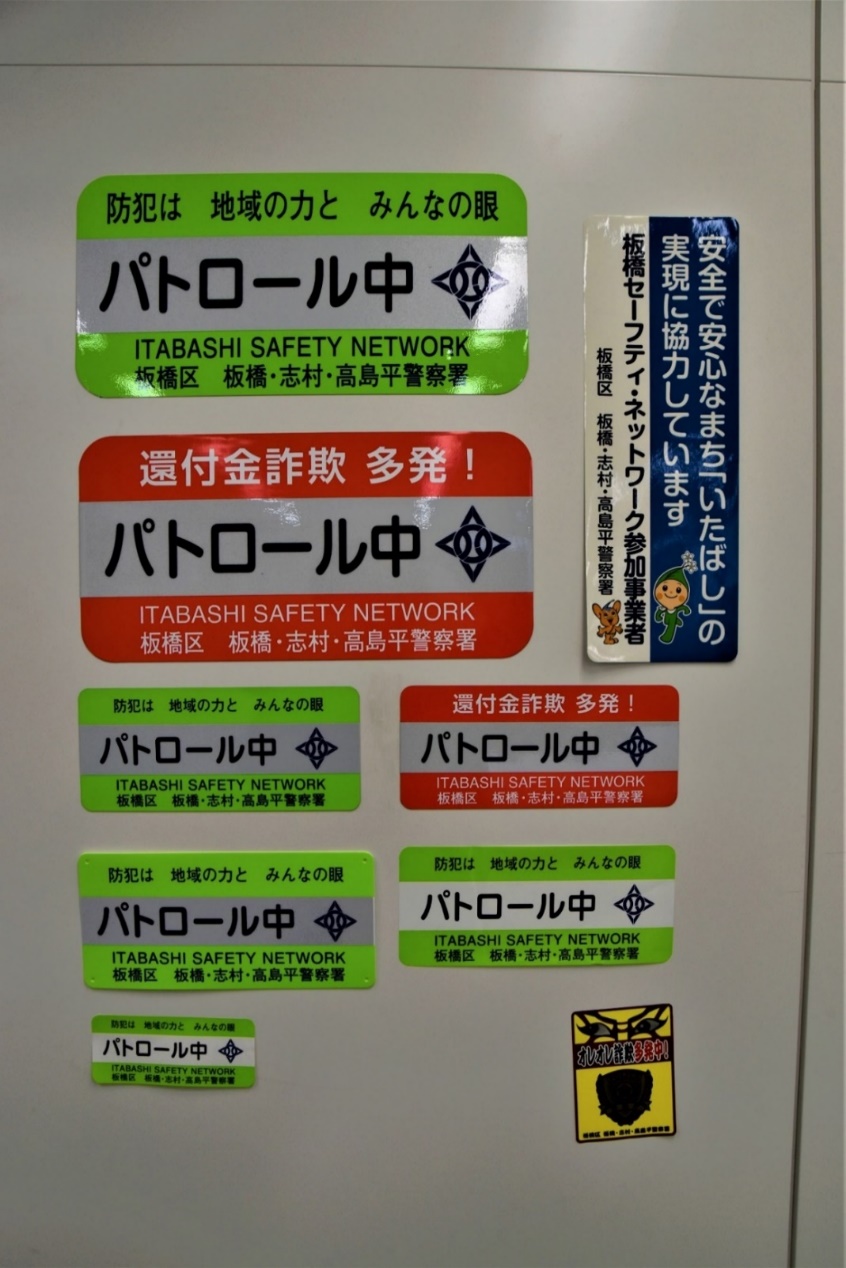 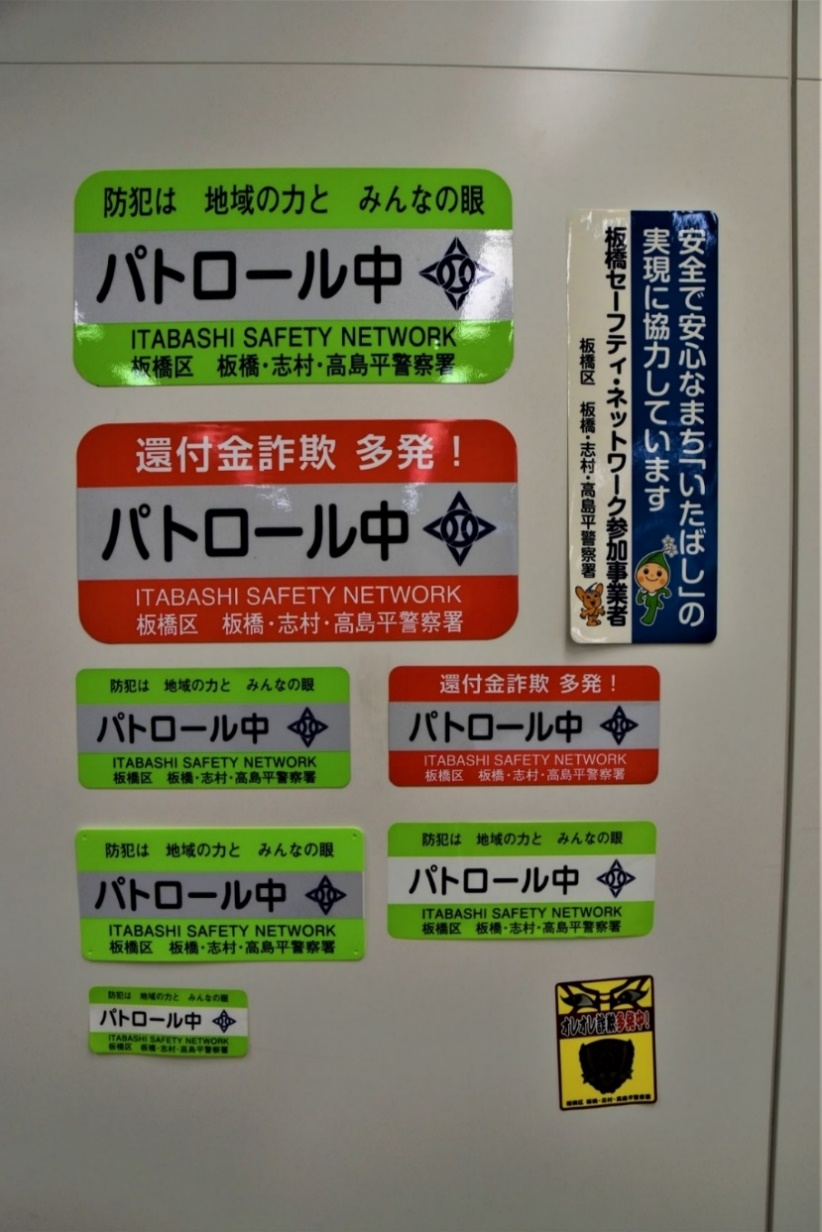 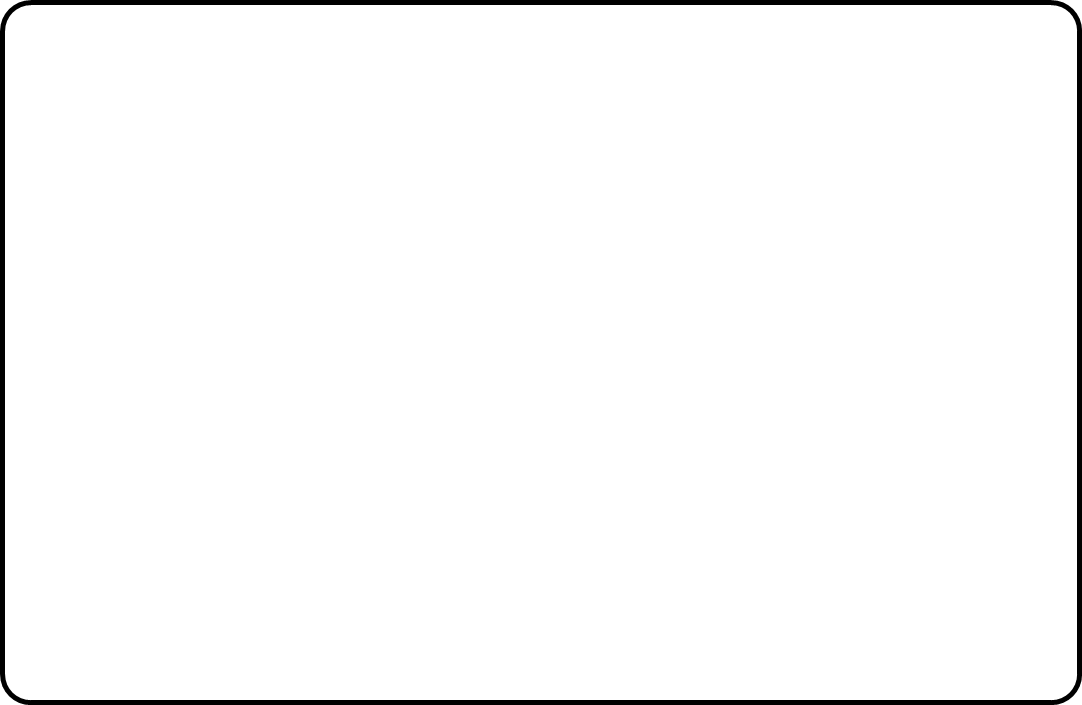 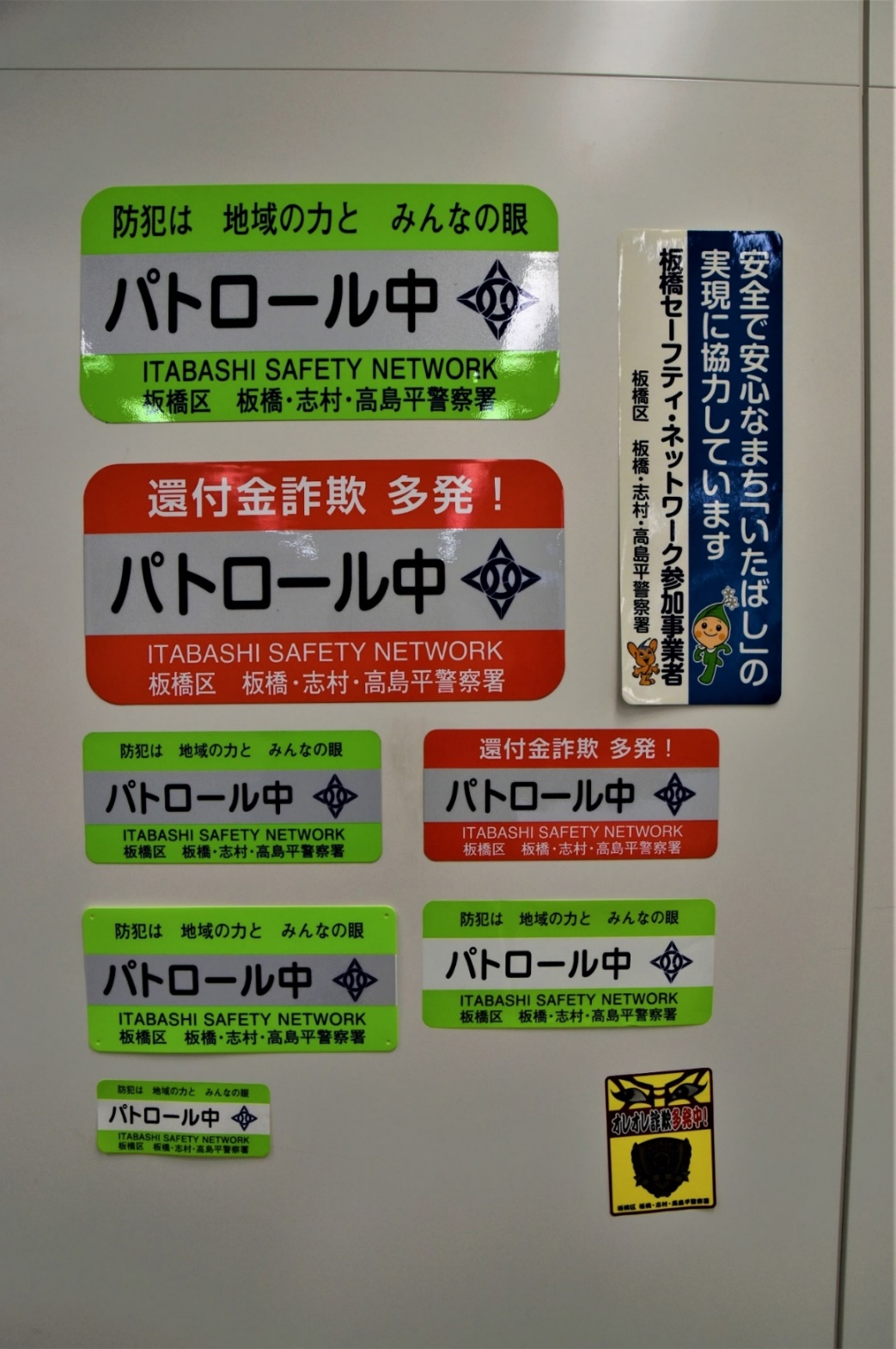 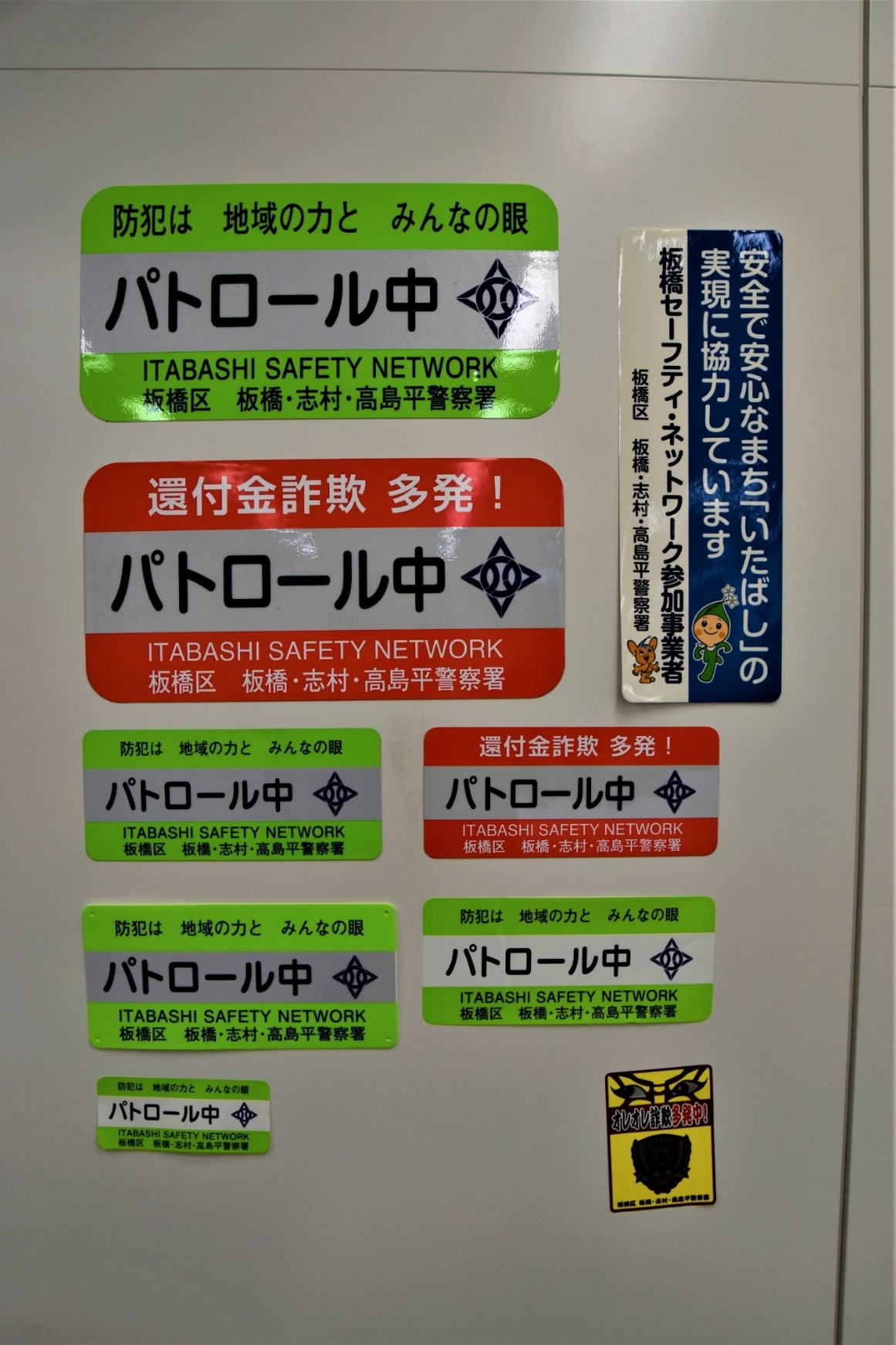 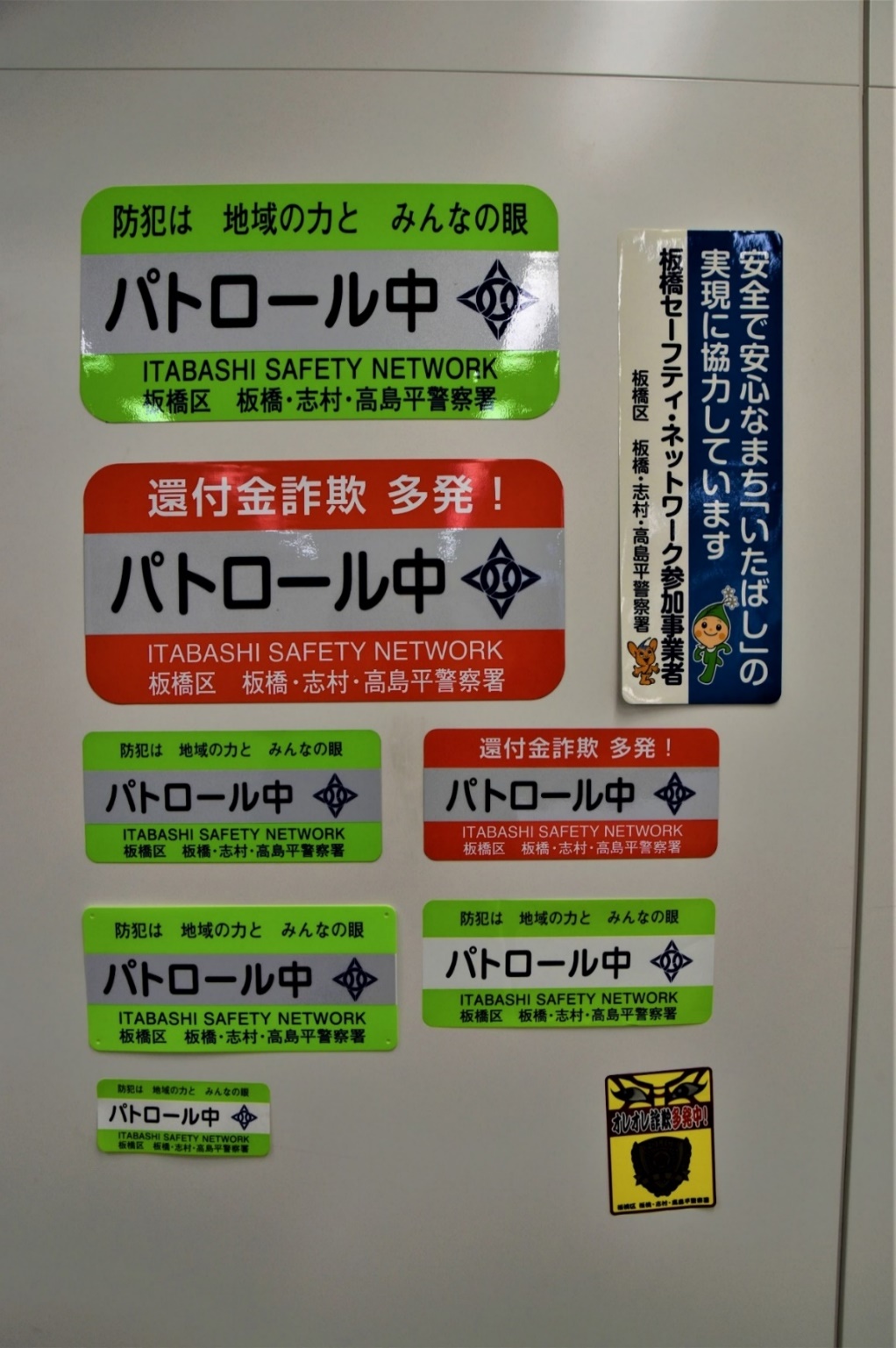 会社名・氏名住所電話番号（担当者名）用品等個数①参加事業者シール　大（14㎝×40㎝　事業所や自宅の玄関などの掲示用です。）枚②参加事業者シール　小（7㎝×20㎝　事業所や自宅の玄関などの掲示用です。）枚③マグネット緑　大（40㎝×20㎝　反射材有　トラック・乗用車等の車両用です。）枚④マグネット赤　大（40㎝×20㎝　反射材有　トラック・乗用車等の車両用です。）枚⑤マグネット緑　中（25㎝×11㎝　反射材有　乗用車・バイク用です。）枚⑥マグネット赤　中（25㎝×11㎝　反射材有　乗用車・バイク用です。）枚⑦ステッカー緑　中（25㎝×11㎝　乗用車・バイク・自転車等用です。）枚⑧ステッカー緑　小（15㎝×7㎝　バイク・自転車等用です。）枚⑨プレート　緑　中（27㎝×13㎝　自転車等用です。）枚⑩ドラレコステッカー（20㎝×10㎝　トラック・乗用車等の車両用です。）枚⑪オレオレ詐欺ステッカー（9.5㎝×13㎝）枚⑫腕章（パトロール等実施時にご希望に応じて着用いただくものです。）枚